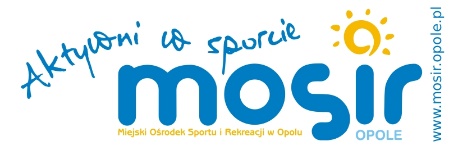 Karta zgłoszenia drużyny do turnieju koszykówki  Mistrzostwa Województwa Opolskiego 3x3 Karolinka Streetball 
23-24.06.2018 Opole
Dane kontaktowe przedstawiciela drużyny- Oświadczam że mój stan zdrowia pozwala mi na uczestnictwo w turnieju 
  Mistrzostwa Województwa Opolskiego 3x3 Karolinka Streetball w dniu 23-24.06.2018 r.
- Oświadczam , iż w przypadku kontuzji nie będę zgłaszał roszczeń odszkodowawczych względem            
   organizatorów.
- Oświadczam że zapoznałem się z regulaminem turnieju i zobowiązuję się do jego przestrzegania.
- Wyrażam zgodę na wykorzystanie danych osobowych, wizerunku oraz wypowiedzi podczas trwania turnieju w celach promocyjnych i marketingowych przez organizatorów turnieju oraz ich partnerów medialnych.- Z tytułu zezwolenia na korzystanie z mojego wizerunku i wypowiedzi nie będę się domagał od 
  organizatorów, sponsorów i innych podmiotów żadnego wynagrodzenia.

Potwierdzam prawdziwość podanych danych oraz że zapoznałem się z regulaminem turnieju
Mistrzostwa Województwa Opolskiego 3x3 Karolinka Streetball 

Organizatorami turnieju są: 

- Miejski Ośrodek Sportu i Rekreacji w Opolu
ul. Barlickiego 13, 45-083 Opole- Opolski Związek Koszykówki 

Zgłoszenie należy wysłać na email: - zapisy@mosir.opole.pl   z dopiskiem „Karolinka Streetball„

                                                                                          
                                                                                   Data i  podpis zawodników

1.
2. 
3.

4.

					          Data i  podpis opiekuna pełnoletniego**  dotyczy kategorii  U12, U14Nazwa drużynyKapitan drużyny L.pImię i nazwiskoData urodzenia Adres zamieszkaniaPodpis1.2.3.4.Imię i nazwiskoNumer telefonuEmail